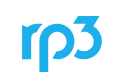 Apply to:  https://recruiting.paylocity.com/Recruiting/Jobs/Apply/97535Creative Intern Bethesda, MDDescriptionThe Creative Intern provides day to day assistance across the Creative department, whether it’s copywriting, graphic design, art direction, concepting, video editing, or content for the Content Lab. This position will work closely with their supervisor and mentors to help implement the vision and direction for the account and team. Help design and publish content for a variety of other external products and internal communicationsAssist in the design, layout, and preparation of key materials Assist the marketing team to produce and design email templates, website graphics, print and digital ads, social media images, etc Help to produce shareable content for print and digital useContribute to concepting, idea generation, and refinement in a meaningful wayBrainstorm ideas and concepts with the creative teamAssist in creative strategies that are forward-thinking and in-line with current media trendsAssist in write copy that translates product and marketing strategies into creative, on-brand messaging in multiple formats across different channels: website copy, app copy, emails, product, and moreHelp produce, edit, and curate social media specific video contentAssisting with video/photoshootSupport  a high standard of visual execution across all media and campaignsSupport designs follow and extend our branding guidelinesKeeping up to date with popular culture and trendsRequirementsHigh school diploma or equivalentCurrently enrolled in a 4 year degree College, or holds a B.F.A. degree or degree in related fieldLeadership and organizational skillsEffective time management skillsUnderstanding customer experience methodology, brand management, marketing, advertising, and e-commerceKnowledge of Photoshop, Illustrator, InDesign, Powerpoint, KeynoteDetail oriented, able to work under pressureAbility to juggle multiple projects/tasks effectivelyEffective oral, written, and verbal communication skillsConfidence in building a rapport with clients and nurturing good working relationshipsIn order to be considered for the role, please submit your resume and portfolio. 